Ludgeřovický zpravodaj - září 2004Jak cestovat po státech Evropské unie (Zprávy z ministerstva vnitra, odbor správních věcí)K cestování v rámci Evropské unie mohou občané používat:
- všechny typy cestovních pasů (se strojově čitelnými údaji i bez strojově čitelných údajů),
- občanské průkazy České republiky typu identifikační karty(se strojově čitelnými údaji i bez strojově čitelných údajů). Občanské průkaz typu identifikační karty jsou vydávány od května 1993.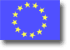 Občanské průkazy by neměly mít odstřižený roh z důvodu změny trvalého bydliště nebo změny rodinného stavu sňatkem. Přestože občanský průkaz s odtřiženým rohem je podle zákona o občanských průkazech nadále platný, cizí orgány jej mohou považovat za poškozený nebo za záměrně znehodnocený.
Pro společné cesty rodičů s dětmi do států Evropské unie doporučujeme, aby používali raději cestovní pasy než občanské průkazy. Do občanského průkazu rodičů se zapisuje místo data narození a pohlaví - rodné číslo dítěte. rodné číslo, jakožto vnitrostátní identifikační údaj může být nesrozumitelné pro cizí orgány ( s výjimkou Slovenska).

Vzhledem k tomu, že mohou vznikat zejména na některých přechodech států, které nesousedí s Českou republikou, problémy s používáním občanských průkazů,, doporučujeme použít k cestám raději cestovní pas. V případě problémů s občanským průkazem doporučujeme občanům, aby se obrátili na náš zastupitelský úřad.
Občané by neměli zbytečně žádat o nové doklady, jestliže mají cestovní pasy nebo občanské průkazy platné. Postupná výměna občanských průkazů je rozložena až do konce roku 2008 s tím, že nejstarším typům těchto dokladů zanikne platnost nejdříve ke konci roku 2005. O lhůtách k výměně jednotlivých typů občanských průkazů bude po vydání nařízení vlády veřejnost informována.G.K.Krajské centrum tísňového voláníKrajské centrum tísňového volání vznikne v Ostravě pravděpodobně do tří let. Centrum má působit v objektu bývalé Mety, která se nachází blízko Městské nemocnice na Fifejdách.Spolupracovat v něm budou všechny tři záchranářské složky - policie, hasiči a zdravotníci. Sídlit zde však bude i krizový štáb Ostravy a Moravskoslezského kraje.Dohodli se na tom zástupci kraje, města Ostravy a ministerstva vnitra České republiky."Věřím, že tento pilotní projekt ukáže, že má smysl stavět tísňová centra na krajské úrovni", řekl Evžen Tošenovský, hejtman Moravskoslezského kraje. Ve středu 4. srpna převzal hejtman kraje Evžen Tošenovský spolu s primátorem města Ostravy Alešem Zedníkem z rukou generálního ředitele Hasičského záchranného sboru České republiky Miroslava Štěpána memorandum ke sdružení finančních prostředků k výstavbě centra. "Ostrava je zatím jediná, kde se dokázala společně dohodnout krajská a městská samospráva se státní správou," podotkl Štěpán.Vybudování centra tísňového volání by mělo stát 180 miliónů korun.
 Několik postřehů o činnosti místních zahrádkářůIndividuální činnost zahrádkářů začíná již na počátku jarního období kdy si každý pěstitel zkontroluje, která semena a jiné potřeby je nutno pořídit, aby pak mohl zahájit opakovaný koloběh výsevů a výsadby na své zahrádce.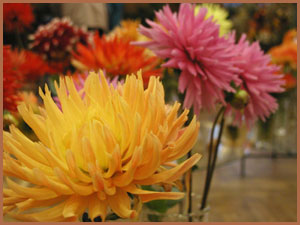 Aktivita naší organizace je především zaměřena v rámci našich možností napomáhat buď radou, organizováním rostlinné burzy a společných setkání, která mimo výměn zkušeností přispějí také k chvilce zábavy mezi přáteli.A právě tomuto záměru věnujeme naší pozornost a snažíme se stále vylepšovat prostředí našeho areálu, aby byl hezký a vyhovoval všem při různých akcích.
První zásadní změna, které jste si jistě všimli, je ta, že na počátku jara byla vykácena přestárlá řada lesních stromů, která již v tomto prostoru z bezpečnostních důvodů nevyhovovala. Celá akce byla provedena po schválení obecním úřadem a pracovní likvidace byla zajištěna vlastními silami. dále pro přátelské posezení byla provedena u poloviny lavic výměna dřevěných částí za nové a další část bude zajištěna v druhé etapě.Protože celý prostor nebyl chráněn proti slunečnímu svitu a posezení bylo tímto rušeno, pořídili jsme pro všechny stoly slunečníky, čímž se také změnil vzhled prostoru.
Mimo těchto venkovních prací bylo nutné také pamatovat na přípravu k moštování, což rovněž bylo spojeno s dalšími pracnými požadavky. Zařízení je vybaveno novým hydraulickým zařízením, některé části vyměněny nerezovým materiálem a také další doplňky upraveny podle předepsaných požadavků.
Přes tyto nemalé úkoly jsme připravili v prázdninovém období zábavné soutěžní odpoledne pro děti, které za doprovodu rodičů vytvořily velmi hezké a zábavné odpoledne.Děti dostaly občerstvení zdarma a také ceny za soutěžní výsledky byly předány všem.
Pro naše příznivce dobré pohody jsme rovněž zorganizovali dvě přátelská posezení s dobrou náladou. Také s místním klubem důchodců máme dobrou spolupráci a právě 13. srpna se uskutečnilo zábavné setkání seniorů v našem areálu.Závěrem chci využít této příležitosti a oznámit všem zahrádkářům a ostatním pěstitelům, že provoz v naší moštárně byl zahájen v sobotu 21. srpna 2004 a provozní doba je každou sobotu od 14.00 do 16.00 hodin, v případě více požadavků bude doba prodloužena. Větší množství ovoce ke zpracování je možno domluvit se službou na jiný termín. Cena za zpracování ovoce: moštování 2,- Kč/kg, drcení 1,- Kč/kg. Rádi vaše přebytky zpracujeme a srdečně zve základní organizace ČSZ Ludgeřovice.Za výbor: Bruno DrobíkSetkání s jubilanty 2004Dne 25.6.2004 uspořádala naše obec "Setkání s jubilanty",kterého se naši senioři zúčastnili v hojném počtu. Při příchodu se všichni zapsali do kroniky a po uvítací řeči pana starosty Mgr. Petra Kolarze přečetly p. Kupcová a p. Bortlíková jména všech, kteří se v letošním roce dožívají 80 a více let. Nejstarším občanem Ludgeřovic je 99 letý pan Alois B"ohm,kterému předal p. starosta krásnou velkou kytici a popřál mu hodně zdraví do dalších let.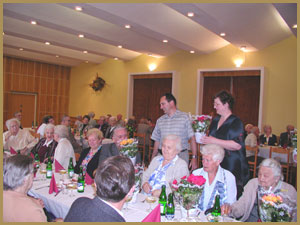 Poté pan starosta, místostarosta Ing. Baránek a člen rady Ing. Hofrichter popřáli všem hostům z řad seniorů a předali jim kytičky. Večer zpestřilo divaldelní představení herců z opavského divadla pod vedením p. Smolky, kteří účastníkům slavnostního setkání zazpívali krásné operetní melodie. Po večeři pak následovala volná zábava, ke které nám zahrál. Více informací a galerie fotografií >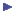 Ing. Karel VišnickýKrajská soutěž patří dorostuUplynuly dva roky od postupu našich žáků do krajské soutěže v kopané a naše nejmladší družstvo dál úspěšně bojuje v této soutěži. Za tu dobu dva ročníky těchto fotbalových nadějí přešly do dorostenecké kategorie, kde je přivítali jejich starší kolegové hrající fotbal v městském přeboru Ostrava. To všechno již patří historii, neboť kolektiv celého dorosteneckého družstva včetně jeho vedení udělal všem fanouškům a příznivcům našeho fotbalu velkou radost v podobě postupu do krajské soutěže.
Cesta za tímto úspěchem byla nelehká a mnohdy si naši hráči museli sáhnout až na dno svých sil. V týmu však vládl fotbalový a kamarádský duch, odhodlání a hlavně pořádný kus zarputilosti a fotbalového srdíčka.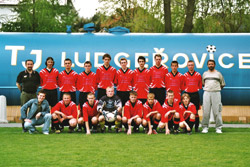 Všechny tyto vlastnosti pomáhaly v krizových situacích a hnaly celý tým k vytouženému cíli. Nemůžeme ovšem také nevzpomnět a poděkovat naším fanouškům, kteří nás v nejednom zápase svými hlasivkami neustále povzbuzovali a v těžkých chvílích psychicky pomáhali.
Dílo se podařilo a po žákovském družstvo "okupuje" krajskou soutěž také náš dorost. Můžeme s hrdostí konstatovat, že se v našem kraji najde málo stejných vesnic a městeček, které by se mohly tímto úspěchem pochlubit.Po soutěži bylo celé družstvo a realizační tým pozváno na obecní úřad, kde je přivítal starosta obce Mgr. Petr Kolarz a člen obecní rady Ing. Jiří Hofrichter s gratulací, poděkováním za reprezentaci obce a předáním peněžitého daru. Ten byl využit ve víkendovém pobytu za účelem posílení kondice a rehabilitace v komplexu zařízení chaty koksovny Svoboda na Ostravici.Závěrem si přejme, aby to všem našim mládežnickým družstvům v krajských soutěžích "kopalo" a tento stav vydržel i do dalších fotbalových ročníků.
Jmenovitá soupiska vítězného dorostu: hráči - P. Stočes, M.Bělan,P. Kubík, J. Bunček, O.Bialas, K.Adamec, M Neuwirt, M.Balgar, T.Balgar, D.Balgar, J.Ostárek, O.Šustek, D.Kmec, J. Vycudilík, A.Hofrichter, J.Bžatek, R.Timan, O.Dočkal, trenéři - Jos.Balgar, W.Konečný, ved. družstva J.Molitor.Josef Balgar1. liga kopané žen v HlučíněV loňském roce slavil dívčí fotbalový klub 1.DFC Hlučín historický úspěch v podobě postupu do 1.ligy žen. Pro podzimní část zvolil jako domácí hřiště sportovní areál v Hošťálkovicích. V té době získávaly hlučínské fotbalistky první ligové zkušenosti. Přechod ze druhé ligy mezi elitu ČR byl velmi těžký, neboť rozdíl mezi těmito soutěžemi je značný. Hlučín však naznačoval, že nehodlá být odevzdaným nováčkem a že se o udržení určitě popere. První polovina sezony nevyšla úplně ideálně. Mnohdy díky nezkušenosti chyběl krůček k bodovému zisku a Hlučín tak přezimoval se 4 body na posledním místě.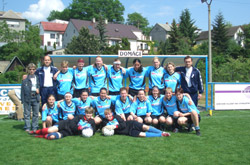 Pro jarní část sezony se vedení klubu rozhodlo udělat několik změn a jednou z nich byla i změna domácího prostředí, když se 1.DFC Hlučín přestěhoval do Ludgeřovic. Družstvo bylo posíleno o 2 hráčky Havířova a jednu z TJ Krnov. Kvalitní zimní příprava včetně soustředění, společně s uvedenými změnami, pak přinesla očekávané výsledky a Hlučín začal sbírat další ligové body. Zasloužily se o to i početné divácké návštěvy, které nejsou na ženském fotbale zatím obvyklé. O tom, že se v Ludgeřovicích podařilo skutečně vytvořit domácí prostředí svědčí i fakt, že se Hlučín coby nováček v ligové soutěži vyhoupl na 1.místo (!) v návštěvnosti. Po základní části obsadil nakonec 9.místo a musel absolvovat baráž o udržení s desátými Ředicemi. Hrálo se na tři vítězné zápasy. Děvčatům se podařilo zvítězit 3:0 na utkání a přerušit sérii sezon, kdy nováček okamžitě sestupoval do 2.ligy.Před námi je tedy 2.ligová sezona a vedení 1.DFC Hlučín se dohodlo s vedením TJ Ludgeřovice a obce Ludgeřovice, že pro tuto sezonu ještě budou domácím působištěm opět Ludgeřovice.„Chceme poděkovat hošťálkovickému vedení za to, že nás vzali pod ochranná křídla po postupu do 1.ligy i za to, že zde celou sezonu odehrály naše žákyně, které rovněž postoupily do 1.ligy. Dále pak chceme poděkovat vedení obce Ludgeřovice i TJ Ludgeřovice za skvělou spolupráci v jarní části sezony. Senzační obecenstvo nám bylo dvanáctým hráčem a věříme, že tomu bude stejně i v nadcházející sezoně. Družstvo by mělo zůstat zatím bez výraznějších změn, pouze se nepodařilo udržet Z.Sýkorovou z TJ Krnov pro nepřijatelné podmínky ze strany Krnova a naopak se budou snažit zapojit do družstva žen některé žákyně. Po několikaletém působení se rozhodl odejít trenér Aleš Dőme, který odvedl pro klub kus poctivé práce a dovedl jej do první ligy. Na jeho post nastoupil vedoucí družstva Alois Mikeštík. Oba jsou poněkud rozdílné povahy, ale na jaře vytvořili skvělou dvojku a dokázali holky dovést k udržení v lize“, dodal prezident hlučínského klubu Ing.Milan Matýsek.„Chceme letos posunout náš cíl zase o kousek výše, vybojovat postup do play-off o Mistra ČR a vyhnout se tak baráži o udržení. Znamená to obsadit nejhůře osmé místo v základní části. V úvodních dvou kolech ještě budeme mít trochu problém se sestavou díky dovoleným, nemocem a zraněním, ale v prvním domácím utkání proti nováčkovi – Krásné Studánce (Liberec) bychom již měli být kompletní“ zhodnotil nadcházející sezonu nový hlavní trenér Alois Mikeštík.

Více o klubu a dívčím fotbale na www.dfchlucin.wz.cz.Rozlosování 1.ligy žen, podzim 2004
1.kolo SO 14.8. – 16.00 Brno – Hlučín
2.kolo NE 22.8. – 14.00 Kladno – Hlučín
3.kolo NE 29.8. – 15.00 Hlučín – Krásná Studánka
4.kolo SO 11.9. – 13.30 Nové Město – Hlučín
5.kolo NE 19.9. – 15.00 Hlučín – Plzeň
6.kolo NE 10.10. – 14.00 Hradec Králové - Hlučín
7.kolo NE 17.10. – 13.00 Hlučín – Sparta Praha
8.kolo SO 23.10. – 10.30 Otrokovice – Hlučín
9.kolo SO 30.10. – 13.30 Hlučín – Slavia Praha
10.kolo NE 7.11. – 13.30 Hlučín – Brno
11.kolo NE 14.11. – 13.30 Hlučín – Kladno
12.kolo SO 20.11. – 14.00 Krásná Studánka – Hlučín

Náhradní termíny: 28.10.2004, 17.11.2004, 27.- 28.11.2004

Reprezentace:
2.- 5.9. přátelsky: ČR „17“ – Polsko „17“
5.9. kvalifikace ME žen: Skotsko – ČR
25.9. kvalifikace ME žen: ČR – Německo
25.9.- 3.10. ČR „19“ – 1.kolo kvalifikace na ME
 Vážení občanéSkončila doba letních prázdnin a pro mnoho z nás doba dovolených. O dovolené většina lidí cestuje a poznává nové, dosud nepoznané kraje, města i obce jak u nás, tak i v zahraničí. Leckdo pak v podvědomí hodnotí: „To je tady lepší než u nás a to zase horší.“
Každá obec i město se snaží v rámci svých finančních možností udělat vše proto, aby se občanům v ní dobře bydlelo, aby vypadala pěkně a aby případným návštěvníkům a turistům měla co nabídnout.Naše obec určitě v porovnání s okolními obcemi má co nabídnout. I přes omezené finanční možnosti obecní zastupitelstvo a rada obce se snaží prostředí obce stále zvelebovat. Ne každý z občanů je však dostatečně informovaný o všech realizovaných akcích a jejich finančních nákladech. Proto bych rád stručně zrekapituloval akce vč. finančních nákladů, které byly v obci realizovány od začátku letošního roku.Nikdo z nás určitě nepřehlédl opravené oplocení mezi hřbitovem a kostelem sv. Mikuláše.
Tato oprava byla provedena dle požadavku Státní památkové péče.
Finanční náklady činily 591 tis. Kč
Dále byla provedena oprava střechy hřbitovní kaple 78 tis. Kč
a oprava mramorového kříže před kostelem 111 tis. Kč

Vzhled obce určitě vylepší opravená hasičská zbrojnice.
Zde byla provedena generální oprava fasády 254 tis. Kč
oprava sociálního zařízení v objektu zbrojnice 37 tis. Kč
a nátěr podlah garáží 10 tis. Kč

U Obecního domu (dříve restaurace U Volných)
přibylo nové parkoviště 194 tis. Kč
a byla opravena střecha 45 tis. Kč

Dále pokračovaly stavební úpravy chodníků ul. Hlučínská
(od ul. Obuvnické po ul. Stolařskou) 509 tis. Kč
byl vybudován asfaltový chodník ul. Výjezdní 68 tis. Kč
a byly provedeny další drobné opravy chodníků, kanalizací a silničních obrub 156 tis. Kč
byly provedeny opravy ul. vpustí ul. Pod Poštou a Markvartovická 30 tis. Kč

Oprava vozovek autobusových zálivů u dřívější prodejny Wippler a Motorestu Piatek (směr Ostrava) 342 tis. Kč
Oprava povrchu vozovky zastávky MHD u dolní školy (směr Hlučín) 85 tis. Kč
Ostatní opravy výtluků místních komunikací 544 tis. Kč
Oprava místní komunikace ul. Horní – 1. úsek 399 tis. Kč
Oprava povrchu místních komunikací ul. Písečná + Rozvětvená 545 tis. Kč
V neposlední řadě byla provedena obnova vodorovného dopravního značení 55 tis. Kč

Bylo rozšířeno veřejné osvětlení 185 tis. Kč
a provedena výměna hlavních rozvaděčů veřejného osvětlení 116 tis. Kč
Rozšíření středotlakého plynovodu ul. Vrablovecká 112 tis. Kč
Postaveny 3 nové plakátovací tabule 30 tis. Kč

Obecní rozpočet částečně přispěl na vybudování nového sociálního zařízení na hřišti TJ, kde obec je 50%-ním majitelem 100 tis. Kč
ostatní náklady byly hrazeny z rozpočtu TJ a sponzorskými dary.Pokračují práce na projektovém řešení splaškové kanalizace.Záměrem obecního zastupitelstva a rady obce je dobře se starat o současný majetek obce a její celkový vzhled, udržovat ho a má zájem dále budovat nové dle přání a požadavků občanů k jejich prospěchu. Proto vyzývám všechny občany, kteří se chtějí aktivně podílet na tvorbě Programu strategie rozvoje obce Ludgeřovice a zapojit se do diskuse na toto téma, aby přišli dne 22.9.2004 v 18.00 hod. do sálu Obecního domu Ludgeřovice.Ing. Jiří Hofrichter
předseda komise výstavby a ŽP
člen obecní radyStavební úpravy okolí kostela sv. MikulášeVážení spoluobčané, jistě jste si všimli, že v letošním roce pokračujeme ve stavebních úpravách okolí kostela sv. Mikuláše. Provedena byla celková rekonstrukce plotu mezi místním hřbitovem a kostelem, která se podle našeho názoru velmi podařila. Také byla vyměněna střecha kaple včetně výměny svodů tak, aby zde již nezatékalo. Všechny tyto úpravy mohou být povoleny pouze se souhlasem útvaru památkové péče, který také dozoruje provádění jednotlivých úkonů.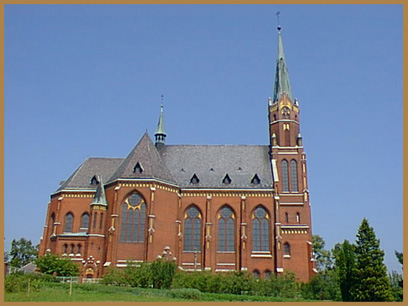 V současné době probíhá instalace venkovního osvětlení kostela. Na tuto akci jsme získali dotaci Moravskoslezského kraje v maximální možné přidělované výši. Slavnostní osvětlení je projektováno tak, že kostel bude osvětlen ze všech stran( dnes byl pouze ze strany od Petřkovic) a energetická náročnost osvětlení je při každodenním osvětlení stejná jako při současném osvětlení pouze při svátcích a výročích. Také obsluha bude oproti současnosti (rozsvěcování ručně z fary) plně automatická.Tímto bychom Vás všechny chtěli pozvat na slavnostní první rozsvícení, které se uskuteční dne 16. října 2004 v 21. hodin. Přítomni budou biskup Ostravsko-opavské diecéze Msgr.Lobkowitz, ministr vlády ČR Libor Ambrozek, zástupci Moravskoslezského kraje a další hosté.
Také na místním hřbitově došlo k několika změnám. Byly zde umístěny betonové odpadkové koše. Prosíme občany, aby zejména o sobotách a nedělích využívali všech košů a v případě, že některé jsou již přeplněny, neházeli odpadky na zem. Děkujeme za pochopení. Také byly instalovány nové výpustě na vodu, u kterých se však projevil těžký chod. Toto bude ve spolupráci s výrobcem v nejbližších dnech seřízeno.V nejbližších dnech bude zahájena celková rekonstrukce zastávky autobusů linky č. 68 před prodejnou Jednota, která je součástí celkové úpravy farní zahrady. Stavební úřad vydá v měsíci září 2004 stavební povolení na úpravu farní zahrady, tak abychom mohli požádat Agenturu pro regionální rozvoj o přidělení dotací na krytí prací ve výši 75 - 80%. Celková úprava pak proběhne v roce 2005. Obecní rada vyhlásila také soutěž na využití centra této zahrady. O výsledku této soutěže vás budeme informovat v některém z příštích čísel Ludgeřovického zpravodaje.Před dokončením je výkresová dokumentace na opravu schodů k faře a bezbariérového vstupu do kostela, tak aby naši hendikepovaní občané a maminky s kočárky se mohli bez problémů dostat do chrámu. Chybí pouze vyjádření památkářů, kteří mají jedno z hlavních slov při schválení jakéhokoliv projektu.
Vážení spoluobčané, v současné době se připravuje podle dobových fotografií studie na úpravu průčelí kostela.Tuto studii budeme konzultovat se širokou veřejností a na vítězný návrh po schválení památkáři bude zpracována výkresová dokumentace, tak abychom v příštím roce mohli úspěšně požádat o dotaci na krytí prováděcích prací.Závěrem Vás chci, vážení spoluobčané ,požádat o spolupráci. Při jakýchkoliv námětech pro úpravu kostela sv. Mikuláše a jeho okolí můžete kontaktovat jak mne, tak pana starostu, abychom je mohli úspěšně začlenit do našich návrhů.Ing.Petr Baránek, místostarosta obce